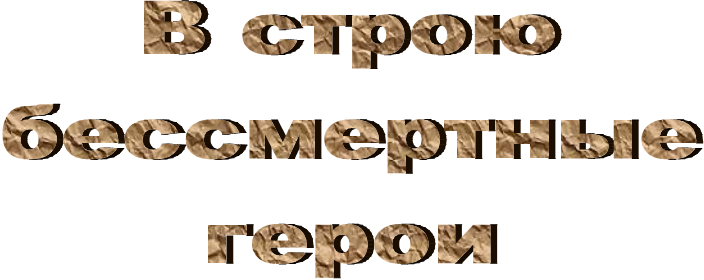 (Митинг, посвящённый 72 годовщинеВеликой Победы).                                        9 мая 2017 г.До начала митинга звучат песни военных лет. У Памятника стоит почётный караул из уч-ся школы. На некотором расстоянии от места проведения митинга построен «Бессмертный полк» с одноименным транспарантом и фотографиями участников ВОВ, которые несут родственники и школьники.ВЕД.1: Для участия в торжественном Митинге, посвященному 72-годовщине Великой Победы, приглашается «Бессмертный полк».(Звучит музыка- «Б.П.» начинает движение к Памятнику)Вед2: 	Наш полк бессмертный, в нас, живых, восставший,Быть не должно забытых и пропавших.Чтоб жил их подвиг в памяти людской,Тесней пусть с каждым годом будет строй.Запомним всех ушедших поименно,Чтоб видел лица эти мир спасенный.Берлин их помнит, Курская дуга.Они в рядах Бессмертного полка…ВЕД1: 	Бессмертный полк опять в строю,
Участвует в торжественном параде.
Портреты победителей несут,
Бессмертие представлено к награде.ВЕД.2: 	В поблекших снимках разных лет
Видна война - эпоха лихолетья. 
Грудь в орденах за множество побед,
За мир в стране на многие столетия.ВЕД.1: 	Победный гром салюта в Вашу честь
Бессмертны в памяти людской остались
 Святой была, фашистам, ваша месть.
  Вернуться с той войны не всем досталось.Звучит мелодия «Бессмертный полк», участники двигаются колонной к памятнику…ВЕД.2:  Торжественный Митинг, посвященный 72-годовщине Победы в ВОВ, считать открытым.                                         (Звучит Гимн)Слово предоставляется___________________________________________________________________________________________________________________________________________________Слово предоставляется_________________________________________________________________________________________________________________________________________________                               Звучат КОЛОКОЛА./На фоне колоколов/1 вед:  Что это? Ты слышишь?
2 вед:  Это колокола. Колокола памяти …
1 вед:   Памяти? А разве такие бывают?
2 вед:   Бывают, слушай! Это говорит сама память …
1 вед:  Но разве память бывает живой?
2 вед: А ты не веришь? Человек может умереть дважды:
Там на поле боя, когда его догонит пуляА второй раз – в памяти народной.
1 вед: Второй раз умирать страшнее.
Второй раз человек должен жить!2 ведущий: Память … Она имеет начало, но не имеет конца.
 72 года прошло, но не забыть о той поре. О той войне все помнят: взрослые и дети.ВЕД. 1: 	Заправлено в медали пламя Мая,И гордый звон, и горький стон слышны.Минувшая война, седая и святая,Храниться в памяти не ведавших войны.ВЕД.2: 	Помолчим над памятью друзей,Тех, кого мы больше не увидим,Не услышим тех, кто жизнью всейВместе с нами в мир, грядущий вышел.Помолчим, чтобы сказать о нихНе холодным равнодушным словом,Чтоб они воскресли, хоть на миг,Всем звучаньем голоса живого!ВЕД.1: 	Почтим память павших МИНУТОЙ МОЛЧАНИЯ.звучит МЕТРОНОМ, уч-ки «Бессмертного полка» поднимают портреты вверх)ВЕД.2: 	Слава тебе победитель – солдат,Ты прошёл через все испытанья.И вовсе не ради чинов и наград,А чтобы избавить людей от страданий.Слово предоставляется детскому саду.ВЕД.1: Сегодня, 9 мая, во многих городах нашей необъятной Родины в 72 раз прогремит салют Победы. А в памяти народной поныне живы безмерные страдания военных лет и безмерное мужество народа.ВЕД.2: День 9 мая 1945 года знает весь мир. Наша страна шла к этому дню четыре года, 1418 дней и ночей, 34тысячи часов. Какие это были долгие годы…Сколько жизней они унесли!Чтец 1.Затихли военные годы,
Свинцовый не цокает град, 
Но горькие раны березы, 
Как память о прошлом хранят.Чтец 2.Как продолжение жизни солдат
Под звездами мирной державы,
Цветы на ратных могилах горят
Венками немеркнущей славы.Чтец 3.Я знаю от папы, я знаю от деда – 
9 мая пришла к нам Победа.
Тот день весь народ ожидал,
Тот день самым радостным стал.Чтец 4.То утро стало знаменитым – 
По всей планете весть пошла:
Фашисты подлые разбиты!
Советской армии хвала!ВЕД.1: 	Война, она и есть война…И тем, кто опален дыханьем лютым,Та чаша горькая, что выпита до дна,Не слаще даже с праздничным салютом.Война, она и есть война…И по сей день былые ноют раны.И все-таки наденьте ордена!И с праздником Победы, Ветераны!ВЕД.2: 	Чтоб каждый день для всех и всегдаКазался песней новой,И реки полнились в векахВодою родниковой,Чтоб не пришлось нам никогдаИдти на поле боя,Храните, люди, шар земнойЛюбой ценой, любою!ВЕД.1: 	Прошла война, ушла за поворот.

                       В чехлах стоят гвардейские знамена.

                       И жизнь, и время движутся вперед,

                     Остались только двадцать миллионов.ВЕД.2: 	Остались в поле брани навсегда,

Легли живой дорогою Победы.

За нас легли  затем, чтоб никогда

Нам этой боли в жизни не изведать.ВЕД.1: 	И память нам покоя не дает,
И совесть нас порой частенько гложет,
И 70 и 300 лет пройдет,
Никто у нас войны забыть не сможет!ВЕД.2: 	В память о погибших в годы войны односельчанах возложим цветы к памятнику. (звучит музыка. - ВОЗЛОЖЕНИЕ)ВЕД 1: Человеческая память! Время не властно над ней. И сколько бы лет и десятилетий ни прошло, люди снова и снова будут возвращаться к нашей Победе, ознаменовавшей торжество жизни над смертью. Никогда не померкнет подвиг солдата, стоявшего насмерть, и подвиг труженика, ковавшего победу.ВЕД.1:  Торжественный Митинг, посвященный 72 годовщине Победы в ВОВ, считать закрытым.(звучит «День Победы». )